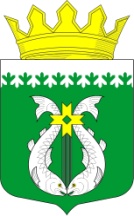 РОССИЙСКАЯ ФЕДЕРАЦИЯРЕСПУБЛИКА  КАРЕЛИЯАДМИНИСТРАЦИЯ МУНИЦИПАЛЬНОГО ОБРАЗОВАНИЯ "СУОЯРВСКИЙ РАЙОН"ПОСТАНОВЛЕНИЕ         01.12.2021					                                                             №  923Об утверждении Перечня видов муниципального контроля, структурных подразделений администрации муниципального образования «Суоярвский район», муниципальных учреждений, уполномоченных на их осуществление, на территории муниципального образования «Суоярвский район» и Суоярвское городское поселениеВ соответствии со ст. 17.1 Федерального закона от 06.10.2003 N 131-ФЗ "Об общих принципах организации местного самоуправления в Российской Федерации", Федеральным законом от 31.07.2020 № 248-ФЗ «О государственном контроле (надзоре) и муниципальном контроле в Российской Федерации», Уставом муниципального образования «Суоярвский район», Уставом муниципального образования «Суоярвское городское поселение»:1. Утвердить Перечень видов муниципального контроля, структурных подразделений администрации муниципального образования «Суоярвский район», муниципальных учреждений, уполномоченных на их осуществление, на территории муниципального образования «Суоярвский район» и Суоярвского городского поселения с 01.01.2022 года, согласно приложению.2. Настоящее постановление разместить на официальном сайте администрации  муниципального образования «Суоярвский район» в информационно - телекоммуникационной сети «Интернет».	4. Контроль за исполнением настоящего постановления оставляю за собой.Глава Администрации 								     Р.В. ПетровРазослать: Дело, отдел по развитию предпринимательства и инвестиционной политики, отдел по развитию инфраструктуры и благоустройства, финансовое управление,                          МКУ «ЦУМИиЗР Суоярвского района»Приложениек постановлению Администрации муниципального образования «Суоярвский район»от 01.12.2021 № 923ПЕРЕЧЕНЬ видов муниципального контроля, структурных подразделений администрации муниципального образования «Суоярвский район», муниципальных учреждений, уполномоченных на их осуществление, на территории муниципального образования «Суоярвский район» и Суоярвского городского поселения с 01.01.2022 года№ Наименование видов муниципального контроляИнформация об утверждении Положения о видах муниципального контроляСтруктурные подразделения, муниципальные учреждения, уполномоченные на осуществление муниципального контроля1Муниципальный земельный контрольРешение Совета Депутатов  муниципального образования «Суоярвский район»  № 346 от 28.10.2021 года «Об утверждении положения  о муниципальном земельном контроле на территории муниципального образования «Суоярвский район»;   Решение Совета Депутатов  муниципального образования «Суоярвский район»  № 354 от 25.11.2021 года «О внесении  изменений в положение о муниципальном земельном контроле на территории муниципального образования «Суоярвский район».Решение Совета Суоярвского городского поселения № 267 от 29.10.2021 года  «Об утверждении положения  о муниципальном земельном контроле на территории Суоярвского городского поселения; Решение Совета Суоярвского городского поселения № 278 от 26.11.2021 года  «О внесении изменений в положение  о муниципальном земельном контроле на территории Суоярвского городского поселения.МКУ «ЦУМИиЗР Суоярвского района»2Муниципальный жилищный контрольРешение Совета Депутатов  муниципального образования «Суоярвский район»  № 353 от 25.11.2021 года  «Об утверждении Положения о муниципальном жилищном контроле  на территории муниципального образования  «Суоярвский  район»Отдел по развитию инфраструктуры и благоустройства3Муниципальный контроль на автомобильном транспорте, городском наземном электрическом транспорте и в дорожном хозяйствеРешение Совета Суоярвского городского поселения № 276 от 26.11.2021 года «Об утверждении Положения о муниципальном контроле на автомобильном транспорте, городском наземном электрическом транспорте и в дорожном хозяйстве на территории Суоярвского городского поселения»Отдел по развитию инфраструктуры и благоустройства4Муниципальный контроль в сфере благоустройстваРешение Совета Суоярвского городского поселения № 277 от 26.11.2021 года «Об утверждении Положения о муниципальном контроле в сфере благоустройства на территории  Суоярвского  городского поселения»Отдел по развитию инфраструктуры и благоустройства5Внутренний муниципальный финансовый контрольПостановление Администрации муниципального образования «Суоярвский район» от 23.05.2016 № 254 «Об утверждении административного регламента по осуществлению функции внутреннего муниципального финансового контроля» (с изм. от 25.09.2017 № 454).Финансовое управление